Hausdatenblatt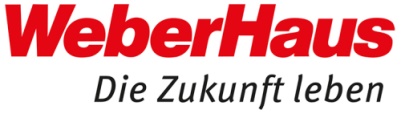 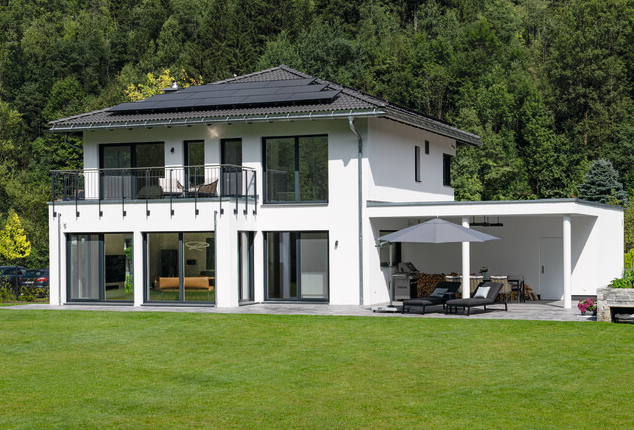 Stand: Oktober 2021KundenhausKramerEntwurf:CityLife 500Keller / BodenplatteHaus auf Bodenplatte Wohnfläche gesamt:180 m2EG:  98 m2DG:  82 m2 Außenmaße:10,42 m x 12,48 mund Garage 6,34 m x 6,65 mBauweise:HolzfertigbauweiseWandstärke 39,5 cm; Edelputz 3 mm stark, vollflächiger Grundierungsputz, Armierung, Holzfaserdämmplatte 100 mm stark, mineralische Dämmung 260 mm stark, Holzfachwerk, Holzwerkstoffplatte, Dampfbremsvlies, GipsplatteU-Wert-Außenwand:0,11 W/m²KSchallschutzRw ≥ 51 dBFassade:PutzDach.ZeltdachU-Wert Dach:0,15 W/m²KDachneigung:22° Kniestock000Fenster:Holz-Alufenster mit 3-fach-Wärmeschutzverglasung anthrazitgrau/weiß, Ug 0,5 W/m²K + Uw-Wert 0,8 W/m²KHeiztechnikLuft / Wasser Wärmepumpe THZ incl. Lüftungsanlage und 
300 ltr. Warmwasserspeicher, FußbodenheizungHaustechnikPhotovoltaikanlage 24 Module und BYD Batteriespeicher inkl. Wechselrichter, WeberLogic mit MyHomeControlEndenergiebedarf10 kWh/m²a Primärenergiebedarf (berechnet)18 kWh/m²amax. Primärenergiebedarf zulässig/Anforderungswert67 kWh/m²aArchitekt:Walter Kling, DirlewangBemerkungen:Sauna, Kamin-Kachelofen, InsektenschutzrollosLieferradiusDEU, CH, LUX, FRAHersteller:WeberHaus GmbH & Co. KG, Am Erlenpark 1, 77866 Rheinau-LinxInternet: www.weberhaus.deE-mail: info@weberhaus.de